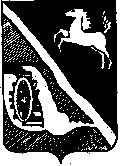 Дума Шегарского районаТомской областиРЕШЕНИЕс. Мельниково27.12.2016г.	   № 139О Почетной грамоте Думы Шегарского района 	С целью поощрения граждан, коллективов за заслуги перед Шегарским районом,ДУМА ШЕГАРСКОГО РАЙОНА РЕШИЛА:Утвердить:      1) Положение о Почетной грамоте Думы  Шегарского  района, согласно приложению № 1 к настоящему решению.      2)  состав комиссии по подготовке макета Почетной грамоты Шегарского района и сопровождения к ней согласно приложению №2  к настоящему решению.   2. Разработать и утвердить образец Почетной грамоты Думы Шегарского  района.      3. Настоящее решение вступает в силу со дня его официального опубликования.  4. Настоящее решение опубликовать в районной газете «Шегарский вестник» и разместить в сети Интернет на официальном сайте Администрации Шегарского района. Председатель Думы  Шегарского  района		             Л.И. Нистерюк                                 Глава Шегарского района                                           В.Ф. Маргерт                                                                         Приложение №1 к решению                                                                      Думы Шегарского районаот27.12.2016.г. № 139ПОЛОЖЕНИЕО ПОЧЕТНОЙ ГРАМОТЕ ДУМЫ  ШЕГАРСКОГО  РАЙОНАОБЩИЕ ПОЛОЖЕНИЯНаграждение Почетной грамотой Думы Шегарского района (далее - Почетная грамота) является одной из форм поощрения за особые заслуги в сфере экономики, производства, техники, культуры, искусства, образования, здравоохранения, спорта, охраны окружающей среды и обеспечения экологической безопасности, а также иной деятельности, направленной на решение социально значимых для населения района проблем, к юбилеям, памятным датам, профессиональным праздникам.Почетной грамотой могут быть награждены:граждане Российской Федерации, иностранные граждане;юридические лица, зарегистрированные на территории Шегарского района, иностранные юридические лица независимо от их организационно-правовой формы и формы собственности, имеющие стаж работы не менее трех лет.Повторное награждение Почетной грамотой, возможно, не ранее чем через три года после предыдущего награждения этой грамотой.Текст Почетной грамоты должен содержать следующие реквизиты:наименование органа местного самоуправления, выдавшего Почетную грамоту, - Дума Шегарского районагерб  Шегарского районаслова - Почетная грамота;сведения о награждаемом лице (Ф.И.О. или наименование юридического лица);за какие заслуги производится награждение грамотой;дату награждения;подпись председателя Думы Шегарского  районапечать Думы Шегарского района2. ПОРЯДОК ПРЕДОСТАВЛЕНИЯ К НАГРАЖДЕНИЮ      2.1 С  ходатайством, содержащим предложение о награждении  Почетной грамотой, могут выступать: Глава Шегарского района, Председатель Думы, депутаты Думы, Главы сельских поселений, руководители организаций, общественных объединений и иных юридических лиц,  в отношении своих работников и трудовых коллективов, за 10 дней до заседания Думы. Предполагаемая дата вручения Почетной грамоты, должна быть указана в ходатайстве.      2.2. Представление к награждению оформляется в письменной форме и должно содержать:для гражданина - биографические сведения о кандидате, представленном к награждению (фамилия, имя, отчество, дата рождения, гражданство), с описанием достижений в сфере его деятельности;для юридических лиц - сведения о юридическом лице с описанием достижений в сфере его деятельности.      2.3. Должностные лица, внесшие (подписавшие) ходатайства от имени органов и организаций  несут ответственность за достоверность сведений, подтверждающих право на награждение Почетной грамотой.ОФОРМЛЕНИЕ И ВРУЧЕНИЕ ПОЧЕТНОЙ ГРАМОТЫ3.1. Решение о награждении Почетной грамотой принимается на заседании Думы  Шегарского района.          3.2.  Почетные грамоты подписывает председатель Думы Шегарского  района.3.3.  Вручение Почетной грамоты производится в торжественной обстановке на собрании Думы Шегарского  района или ином торжественном мероприятии (собрание трудового коллектива, собрание жителей и др.). Почетную грамоту вручает председатель Думы  Шегарского района или по его поручению депутат соответствующего избирательного  округа.3.4. Дубликаты Почетной грамоты  не выдаются. В случае утраты Почетной грамоты  по заявлению поощренного лица на имя Председателя Думы выдается выписка из решения Думы о награждении, заверенная  печатью Думы. Вышеуказанная выписка выдается в срок, не превышающий тридцать календарных дней с даты получения соответствующего заявления поощренного лица.      3.5.  Учет  и  регистрацию  выданных  Почетных   грамот  осуществляет главный  специалист  аппарата  Думы Шегарского  района. Приложение № 2 к решению Думы Шегарского района от 27.12.2016г. № 139Составкомиссии по подготовке макета Почетной грамоты Думы Шегарского районаи сопровождения к ней.Председатель Думы  Шегарского района – Нистерюк Л.И.Председатель комитета по социальным вопросам и молодежной политике – Бенделев В.В.Председатель бюджетно – контрольного комитета – Перескоков С.В.Председатель комитета по предпринимательству, жилищно – коммунальному и сельскому хозяйству – Суров Н.П. 